KONKLUSJONer og TILTAK  Konklusjoner, svar på de 12 problemstillingene   Hvor god er lærers digitale klasseledelse ifølge elevene?Halvparten av elevene oppfatter at lærerne er IKT-kyndige og bruker IKT på en faglig og pedagogisk god måte. De har god nok styring, blant annet med regler for PC brukMen omtrent like mange mener lærere mangler nødvendig IKT-kompetanse og styring. Det dreier seg om å bruke IKT på en faglig og pedagogisk måte, gi elevene klare læringsmål for PC-bruk i faget, sette klare læringsmål og gi klar beskjed om hva elevene må forbedre seg på for økt læringsutbytte. Omtrent 40% av elevene svarer at det blir for mye utenom-faglige aktiviteter når lærerne ikke evner god digital klasseledelse.Omtrent halvparten av elevene sier at deres ikke-faglige IKT-bruk ikke kan forklares med dårlig klasseledelse. Lærerne har halvparten av ansvaret for dårlige timer med mye ikke-faglighet, men andre faktorer har den andre halvparten av ansvaret.40% av elevene sier de har fått digital tilpasning fra lærer rettet mot deres digitale behov.Det er en viss sammenheng mellom lærers digitale klasseledelse og elevenes faglige og ikke-faglige aktiviteter i klasserommet.Hvilken veilednings- og vurderingspraksis har lærerne?Halvparten av elevene mener lærers praksis er god og at dette er til hjelp i den videre læringsprosessen30% av elevene svarer at lærer kun bruker IKT noen ganger og de resterende 20% svarer sjelden eller aldri om disse aktivitetene. 34% av elevene svarer at veiledning og vurdering skjer ofte eller veldig ofte. Dette tyder alt i alt på en rimelig god lærerpraksis ved KOVS på dette området.Gode digitale elever nyter godt av god digital veiledning for læring.For ca. 20% av elevene er digital planlegging og evaluering ikke i bruk. Lærere til påbyggselever utmerker seg med mye digital planlegging og evaluering. Hvilken digitale adferd har elevene på skolen?IKT-brukes forholdvis ofte til faglige oppgaver, ca. 1 ½ time pr dag i det faget de valgte å svare for. Dette betyr at skjermene er oppe og brukes faglig eller ikke-faglig så godt som hele tiden.Bruken og nytten av It’s learning er mindre enn antatt, da et daglig snitt er på kun 12 minutter. Matematikkelever, lavere motiverte med mindre digital kompetanse bruker It’s lite. Særlig de faglige ressursene og lærers beskjeder blir oversett.Elever bruker digitale søk og digitale leksikon forholdsvis mye, med unntak for noen elevgrupper. Noen digitale faglige ressurser som samskrivingsverktøy, digitale fagsider, forlagssider, tankekart og Excel brukes overraskende lite. IKT-brukes til flere og flere læringsaktiviteter og læreboka brukes mindre og oppleves av halvparten av elevene som mindre viktig. Det samme gjelder for klasseromsundervisning da ca. 40% av elevene sier at de kan klare seg uten lærebok og uten å være fysisk tilstede på skolen.  Det er en klar sammenheng mellom digital innsats og digital kompetanseHvilke digitale uvaner har elevene på skolen?IKT-bruk har også noen negative konsekvenser slik som mangel på ro og konsentrasjon i klasserommet, ifølge halvparten av elevene ved studiespesialisering og påbygg ved KOVS.Omfanget av ikke-faglig IKT-bruk er moderat da ca. 78 % av elevene svarte at de kun bruker 1 time eller mindre per aktivitet per uke, det betyr 6 timer i uka, noe som utgjør 1 time og 20 min. per dag. Gjennomsnittlig tid pr. uke på Facebook, Instagram og Snapchat ligger på omtrent 2-3 timer. Men på den annen side kommer det totale omfanget av ikke-faglige aktiviteter (inkludert spill, film, Skype, nyheter og annet) opp mot halvparten av skoletiden, dvs. 3 ½ time per skoledag for omtrent 20% av elevene. Undersøkelsen viser også et forholdvis klart bilde av mange skoleungdommer som ønsker at det tas grep for å redusere den ikke-faglige IKT-bruken, men de vil selv ha kontrollen og de fleste ønsker ikke at skolen og lærerne setter de nødvendige grensene.Dess eldre elevene er, dess mer er de klar over de negative konsekvensene av for mye ikke-faglig adferd og er mer klar for å ta ansvaret. De eldre er mer på sosiale medier og nyheter mens de yngre er mer på spill.Antagelsen om at mye ikke-faglig aktivitet går ut over læringsutbyttet kan ikke bekreftes.Hvordan er den digitale samhandlingen mellom elevene?Elevene er generelt sett positive til digitalt samarbeid, men mer skeptiske dess mer konkret og «nærgående» samarbeidet med andre elever skal være. De fleste elevene mener de ikke blir digitalt forstyrret eller forstyrrer andre. Men en tredjedel av elevene opplever digital uro og distraksjon i skolehverdagen.Så mye som 9% av skolens elever har selv vært utsatt for digital mobbing i skoleåret 2014/15.Hvilke digitale ferdigheter har elevene ved KOVS?Et flertall av elevene ved studiespesialisering og påbygg ved KOVS opplever at de har god digital kompetanse, digital adferd, bruk av It’s learning og dannelse. Den svakeste kompetansen gjelder fortolking og analyse av digitale kilder og noen matematikkverktøy. Omtrent ¼ av elevene svarer at de har større begrensninger i sine generelle digitale ferdigheter, slik som gjenopprette slettede filer, også fra papirkurven eller å fjerne mange virus og programtillegg. Det er en viss sammenheng mellom digital kompetanse og læringsutbytte.Hvilke utfordringer er det i digital praksis mellom skoletrinnene?Vg1 kjennetegnes av litt lavere digitale ferdigheter, særlig med kildearbeid. De bruker digitale faglige aktiviteter mindre enn eldre elever. Men mange av dem vil heller bruke IKT fremfor læreboka. De bruker digitale leksikon mye mindre enn andre elever. Vg1 elever har lavere erkjennelse av de negative konsekvensene av mye ikke-faglighet på PC. De ønsker seg mindre lærerstyring enn de eldre. Vg1-elevene mener det er mye mer digital ro og konsentrasjon enn de eldre elevenr sier. Mindre bruk av digital faglig tilpasning. Disse elevene bruker mer tid på spill enn de eldre elevene. De ser ikke klart de negative virkningene av mye ikke-faglig aktivitet og vil heller ikke ta ansvaret i samme grad som de eldre elevene. De mener klasseledelsen er såpass god at dette begrenser ikke-faglige aktiviteter. De opplever at digital vurdering ikke er så nyttig.Vg2 elever har en del usikkerhet om egne generelle digitale ferdigheter. De vil bedre sin egen IKT-kompetanse. Her er det flest elever som er lite fornøyd med sine læreres IKT-kompetanse. Dette er den elevgruppen som er mest positive til It’s. De mener lærers dårlige evne til klasseledelse gjør at de bruker mer tid på ikke-faglige aktiviteter. De og Vg3 bruker faglige digitale søk mer enn andre elevgrupper. De blir oftere digitalt forstyrret av andre elever. De ønsker seg mye mer digital lærerstyring enn Vg1Vg3 har en del elever som har økte digitale ferdigheter, men en del er umotiverte og bruker mye tid på ikke-faglige digitale aktiviteter. Det gjøres noe mindre digital planlegging og evaluering enn på de andre skoletrinnene. De og Vg2 bruker faglige søk mer enn andre elevgrupper. Men de er også oftere på utenom-faglige aktiviteter. De erkjenner mer enn yngre elever de negative konsekvensene av digital ikke-faglighet. De opplever en del digital uro fra medelever.  Påbyggselever vurderer at de har bedre grunnleggende digitale ferdigheter enn de andre trinnene. Men de anser seg som mindre kompetente på digitalt kildearbeid: søk, kritikk, analyse og omforming. De sier at de har store mangler i ferdigheter i bruk av It’s learning. De bruker IKT faglig mest av alle elever, og de er mest positive til å klare seg uten lærebok. Påbyggselever vil ha økt digital styring fra lærerne. Her er det flest elever som er godt fornøyd med sine læreres IKT-kompetanse og klasseledelse. En del påbyggselever er mye av skoletiden på Facebook, Instagram og Snapchat, film, nyheter etc. Men de er også mer villige enn yngre elever til å ta mer ansvar for å redusere underholdningsaktiviteter i skoletiden. Påbygg skiller seg ut da 10% flere enn i klassene på studieforberedende svarer at PC ikke er nyttig i læring. Mye mindre bruk av digital faglig tilpasning. De ser mye større nytte enn andre i bruk av digital veiledning, vurdering, digital planlegging og evaluering. Elevene sier også at de har godt læringsutbytte. Men de rapporterer om mer digital mobbing enn de andre skoletrinnene. Hvilke utfordringer er det i digital praksis i de tre fagene?Norsk-elever: De som valgte å fokusere på norskfaget, kjennetegnes ved at det er forholdsvis mange som mener at lærer ikke tilrettelegger nok for digitalt samarbeid. De vil bedre sin egen IKT-kompetanse, spesielt i Word, One note, NDLA, tankekartprogram og faglig bruk av Facebook. Dessuten ønsker de høyere lærerkompetanse, da de rapporterer at lærer ikke styrer IKT-bruken og fremstår som digitalt kompetente nok. Norskelever mener IKT gir mer ro og mindre forstyrrelser. De vil klare seg uten lærebok og mener IKT dekker alle deres faglige behov. De søker ofte faglig og bruker veldig ofte leksikon. Det er mye mer digital lærerveiledning og vurdering enn i de andre fagene. Her finner vi mange elever som mener de har godt læringsutbytte.  Matematikk-elever: De bruker ikke IKT så mye som i andre fag og IKT har ikke så mye betydning for motivasjonen. De er sikrere enn andre elever på generelle digitale ferdigheter. De svarer at de ikke er så gode til å lese skjermbaserte tekster og omforme tekst fra kilder. Matematikkelever vurderer seg som mindre kompetente på digitalt kildearbeid: søk, kritikk, analyse og omforming. De rapporterer om mindre bruk av digitale ressurser enn i de to andre fagene. De ønsker seg mer opplæring i Geogebra og Excel. Disse elevene er mest fornøyd med sine læreres IKT-kompetanse. Mange matematikkelever mener It’s ikke er en god kommunikasjons- og pedagogisk verktøy og de bruker It’s lite. De gjør ikke så mange faglige søk og har også mindre utenom-faglig adferd. De mener IKT fører til mindre konsentrasjon.  Mye mindre digital veiledning og vurdering sammenlignet med de andre. En del mindre digitalt elevsamarbeid.Samfunnsfags-elever bruker IKT mer enn andre elever til faglige aktiviteter. Mange ønsker å bedre sin egen IKT-kompetanse i bruk av One note, Google docs, Tankekartprogram, Powerpoint/Prezi og redigering av digitale bilder. Dessuten ønsker de kompetanseheving hos sine lærere innen pedagogikk og faglighet (se også forrige side, problemstilling 4, kulepunkt 2). Mange mener de kan klare seg uten læreboka i faget. Her er det desidert flest elever som er mye på ikke-faglige digitale aktiviteter. Samfunnsfagselever søker veldig ofte faglig, bruker leksikon og søker opp nyheter. Mange erkjenner at ikke-faglig IKT-bruk påvirker læringen negativt. Mye mer bruk av digital faglig tilpasning i denne faggruppen. Litt mer digital planlegging og evaluering enn i de andre fagene. Mer tilrettelegging for digitalt samarbeid mellom elever. Men også mer digital elev-uro og mer digital mobbing i denne gruppen sammenlignet med de to andre fagene.Hvilke sammenhenger er det mellom kjønn og digital praksis?Gutter rapporterer at de er mye bedre på å fjerne virus og drive PC-vedlikehold, og en del bedre på å oppdatere program og gjenopprette slettede filer. De mener selv at de er bedre på å lese på skjerm, fortolke kilder og har høyere digital dømmekraft. De er mer innstilt på å klare seg uten læreboka, kun med IKT. Guttene er mer klar over at ikke-faglig IKT-bruk går ut over vurderinga og de vil ta mer ansvar for dette.Flere av jentene mener at IKT gir mer uro og forstyrrelser. De har mye mer nytte av It’s enn guttene. De rapporterer at lærer bruker mer digital vurdering enn guttene. De savner tilrettelegging for elevsamarbeid.Ellers er det lite forskjell mellom kjønnene i deres digitale praksis.Hvilke sammenhenger er det mellom elevens motivasjon og digital praksis? Motiverte elever er bedre på å fjerne virus, gjøre PC-vedlikehold, oppdatere program og gjenopprette slettede filer. De har mye bedre digital dannelse og dømmekraft. Bedre ferdigheter, bruk og nytte av It’s learning. De har mange flere digitale opplæringsønsker. Motiverte elever kan i større grad klare seg kun med IKT og uten læreboka. De deltar mer på tilpasset digital opplæring. Motiverte elever blir mer forstyrret av andres digitale praksis.Umotiverte elever bruker mye mer tid på sosiale medier, men mindre på nyheter. Disse elevene mener helt klart at lærerne mangler digital kompetanse og styring, men de ønsker også mindre styring. Digital vurderingspraksis oppleves som mindre til hjelp i videre arbeid.For øvrig liten forskjell.Hvilke sammenhenger er det mellom digital kompetanse og digital praksis? Digitalt kompetente elever med bedre digitale ferdigheter viser disse på flere områder: de bruker IKT mye mer faglig, de er mer uavhengig av læreboka og de bruker It’s mer. De sier at de har flere opplæringsbehov. Disse elevene får digitale tilbakemeldinger mye oftere. De bruker digital planlegging og evaluering mye mer enn de mindre kompetente.Mindre IKT kompetente elever bruker mer tid på ikke-faglige aktiviteter. Men de vil også ta mer ansvar for å redusere bruken. De mener helt klart at lærerne mangler digital kompetanse og styring, og mangel på styring passer dem bra. Disse elevene er tydelige på at lærer ikke tilrettelegger for digitalt samarbeid.Hvilke sammenhenger er det mellom elevens digitale praksis og deres læringsutbytte?Elever med høyere læringsutbytte har klart høyere digital kompetanse på mange områder, de har blant annet bedre ferdigheter i bruken av It’s og ser nytten av denne kommunikasjonsplattformen. Disse «superbrukerne» kjennetegnes ved at de bruker mye tid på faglige aktiviteter, bruker mange digitale ressurser og lite på ikke-faglige. De mestrer å bruke kildeinformasjon bedre, de ser IKT som veldig nyttig i læringsarbeidet. De får også mer digital veiledning og vurdering fra lærerne. Elevene deltar også aktivt i egen digitale planlegging og selvevaluering. Det kan virke som det er en selvforsterkende prosess der aktive elever oppsøker aktive lærere og vice versa. Aktive elever tar til seg veiledning fra lærere og øker sin kompetanse. Da denne undersøkelsen fokuserer på digital aktiv læring, så kan det være grunn til å tro at det er en positiv sammenheng mellom digital adferd og læringsresultat. De med middels læringsutbytte har dårligere digitale ferdigheter, bruker It’s og digitale ressurser mye mindre. De mener oftere enn andre at tilgang til IKT og bruk av ikke-faglig IKT ikke gir arbeidsro. De mener de får lite digital veiledning og vurdering fra lærerne. Men paradoksalt nok ønsker disse elevene ikke mer digital styring av lærerne. Elever med middels læringsresultat har ikke samme faglige digitale «nærheten» til sine lærere og benytter seg ikke så mye av lærers veiledning. Muligens følger ikke lærer opp disse elevene på samme måte som de med høy måloppnåelse?Vi kan dessverre ikke si noe generelt om hvordan elever med lav måloppnåelse forholder seg til IKT da få elever har svart at de fikk karakter 2. Dette gir ikke grunnlag for generalisering.Undersøkelsens viktigste funn, uttrykt i gjennomsnittlige prosenttall, finnes i vedlegg 1. Ved å uttrykke skoleårets digitale status med slike indikatorer, så kan KOVS sammenligne årets svar med neste års svar. Slik kan skolen sjekke fra år til år om nye digitale tiltak fører til endringer i elevenes adferd, mestring og læringsutbytte. Hatties forskning viser at de aller fleste tiltak har en viss effekt på læringen, mens vi bør rette oppmerksomheten mot tiltak som viser seg å ha: «gjennomsnittlig effektstørrelse på over 0,40». Spørsmålet blir hvordan KOVS skal velge ut de mest effektive tiltakene fra listen på 44 tiltak. Det enkleste svaret er å prøve ut noen tiltak som ledelsen har mest tro på, og så monitorere effekten ved neste års Elev- og IKT undersøkelser.Neste del inneholder forslag til digitale tiltak rettet mot alle eller grupper av elever eller lærere.9.2 Oppsummering av tiltakTiltakene som er foreslått i rapportens enkelte deler er her samlet i en liste. Mange av tiltakene dreier seg om å øke lærernes kompetanse. Det er gjennom lærerne at skolen kan gi eleven den nødvendige kompetansen og styrke læringen.  Lærers digitale klasseledelse:Lærenes IKT-kompetanse bør økes på flere områder, særlig i digital klasseledelse og veiledning av elever. Det kan være å bruke IKT mer pedagogisk, sette klarere læringsmål eller være tydeligere på elevens forbedringsmuligheter.Økt IKT styring fra lærernes side, spesielt i påbyggsklasser, ved å utarbeide klare PC regler med elevene, mer IKT styring i klasserommet og redusere digital juksing på prøver. Tilgangen til ikke-faglig IKT-bruk bør begrenses i en del timer mener en del elever særlig på Vg2 og Vg3Det bør være teknisk lettere for lærer å skru av og på nettet for elevene i løpet av en skoletime.Kartlegging av hvilke metoder som i dag brukes for å digitalt tilpasse læringen.   Kartlegge hvilke elever som har spesielle digitale behov der det finnes gode digitale løsninger. Elever i norsk, matematikk, på Vg1 og påbygg sier de ikke har fått noe særlig tilpasning. Elever bør regelmessig inviteres til å anonymt evaluere undervisningen særlig med fokus på digital klasseledelse og kunne komme med forslag til endringer.Digital veiledning og vurdering:Digital vurdering for læring oppleves som nyttig for elevene og bør brukes mer underveis i læringsprosessen fremfor summativ vurdering på slutten.Siden dette er et viktig felt spesielt uthevet både i KOVS rapporten og i SMIL rapporten, så bør lærere få mer opplæring i digital underveisvurdering gjennom kollegabasert opplæring ved KOVS.Bruken og nytten av digital vurdering bør økes overfor Vg1-elever og matematikkelever. En systematisering av hvordan It’s learning brukes av lærere for å veilede og vurdere elever, kunne kaste lys over kvantitet og kvalitet av denne form for digital kommunikasjonDigital planlegging og evaluering av selve læringen bør brukes mer da mange elever mener dette brukes for lite. Ved å legge ut digitale planer og evaluere fortløpende så kan fremdriften og undervisningen bli mer fleksibel. Dette gjelder spesielt elever på Vg3 og matematikkelever.Planleggings- og kalenderfunksjoner på It’s learning kan utprøves i nye sammenhenger, f.eks. helt gjennomført for alle fag i en klasse på Vg1. Dette kan bidra til bedre forutsigbarhet for elevene ved bruk av fleksible digitale løsninger.Elevers digitale adferd:Mer opplæring i Geogebra og Excel for en del matematikkelever. Det er et behov for Geogebra for elever med lavt læringsutbytte. All slik opplæring bør komme rett i forkant av konkrete oppgaver i de aktuelle fagene.  Lærere bør øke omfanget av faglig IKT-bruk, inkludert digitale oppgaver for Vg1 elever generelt slik at de får mer digital erfaring.   Vurdere redusert bruk av læreboka og mer IKT-bruk i Vg1, for påbyggselever og norskelever. Det kan bety at NDLA også bør brukes mer i disse elevgruppene.  Skolen bør vurdere hvordan de kan imøtekomme elever i norsk og samfunnsfag med høy motivasjon og gode digitale ferdigheter, som ønsker å bruke flere digitale hjelpemidler uten oppmøte på skolen. Økt fokus på faglig IKT-bruk på Vg1, særlig i norskfaget der mange elever scorer lavt på bruk av digitale ressurser.  Økt fokus på mer bruk av It’s til elever med lav kompetanse som sier seg lavt motivert. De bør følge bedre med på hva som skjer i faget og hvilke dokumenter og ressurser lærer har lagt ut. Er det et ubrukt potensiale i It’s for matematikkelever så de får mer nytte av It’s?Øke kvalitet/relevans/aktualitet av fagsidene på It’s slik at elever og lærere ikke heller velge å bruke f.eks. Facebook som kommunikasjonskanal og for å dele dokumenter etc.    Øke bruken av It’s som pedagogisk hjelpemiddel ved å legge ut forelesninger, organisere mapper direkte knyttet til undervisningen og vurderinger etc. Lærere bør vurdere å legge ut færre ressurser på fagsidene på It’s learning slik at det blir mer overkommelig for elevene å bli kjent med og nyttiggjøre seg noen ressurser istedenfor å overse fagressursene slik som ofte skjer i dag.  Vurdere om de funksjonene på It’s som brukes lite bør få mer oppmerksomhet for å øke bruken, slik som bruk av planlegger, kalender, mappevurdering, leksjoner, bruke læringsmål og tilrettelegge for kommunikasjon mellom elever (som nå foregår andre steder). Kanskje lærerne kan bruke It’s mer aktivt inn mot elevenes læring?Gjøre utviklerne av It’s oppmerksom på at elevenes bruk er begrenset og at økt kvalitet for mer pedagogisk bruk kreves om ikke It’s kun skal bli en dokumentasjonsplattform.   Økt opplæring og fokus på viktige digitale pedagogiske ressurser som brukes lite i dag som Mindmap, bruk av fagsider og forlagenes nettsider.NDLA bør aktualiseres i flere fag overfor flere elever da mange ikke nyttiggjør seg denne store digitale ressursen Økt bruk av digitale samskrivingsverktøy f.eks. Google docs anses som viktig pedagogisk opplæring og bør benyttes mer i samfunnsfag og norsk. Slik kan elever fordype kvaliteten av sitt samarbeid og f.eks. ta endel avgjørelser underveis og gi hverandre fortløpende korreksjoner og forbedringer.Lærer bør fokusere elever med lavt læringsutbytte mot økt bruk av faglige ressurser slik som mer og bedre digitale søk utover Google og bruk av Wikipedia.Lærer bør styre IKT-bruken i klasserommet og regulere skjermtid og tid på nettet oftere enn i dag, da kontinuerlig tilgjengelighet reduserer konsentrasjonen for en del elever. Økt bevisstgjøring overfor Vg1 elever spesielt om at det er en negativ sammenheng mellom læringsutbytte og utenom-faglig IKT-bruk En del samfunnsfagselever vil ha godt av økt bevisstgjøring på en adekvat IKT-bruk, da de rapporterer om en del negative konsekvenser av mye ikke-faglig brukGruppen av elever som er veldig mye på ikke-faglige aktiviteter på nettet bør i første omgang kartlegges bedre enn i dag, og tidligere. Slik kan de negative effektene ved lave læringsresultater kanskje dempes.Mer fokus på Vg1 elevers forhold til ikke-faglig IKT kan hjelpe dem til å bli mer effektive lærendeKartlegge hvilke elever som starter på Vg1 med mangelfulle IKT ferdigheter med bruk av digitale kartleggingsverktøyTa tak i elever med dårlige IKT ferdigheter da mange av disse vil ta mer ansvar for å komme over på faglig IKT-bruk. Men da trenger de tidlig veiledning og økte ferdigheter.Elevenes digitale arbeidsmiljø:Lærere bør tilrettelegge for økt bruk av digitale faglige tilbakemeldinger mellom elever. Dessuten bør de lære elevene å veilede hverandre.   Lærere i norskfaget bør utvikle evnene til samskriving, veiledning og annet digitalt samarbeid mellom elever da det er et savn ifølge disse elevene.Utfordringen går også til lærere i matematikk der elevene svarer at det ikke er mye digitalt elevsamarbeid.Lærer bør være oppmerksom på at det forekommer digital elevuro ifølge 1/3 av elevene. Dette gjelder spesielt i samfunnsfagsklasser. Motiverte elever gir uttrykk for at de ergrer seg over distraksjon fra medelever. Ufokuserte elever bør veiledes til adekvat PC-bruk av lærer.   Skolen bør øke fokus mot digital mobbing. Elevene selv påpeker at dette gjelder mest for samfunnsfagselever.Prosjektet «digitalt nettvett» oppnår fokus på digital mobbing ved at eldre elever snakker om dette med yngre elever.Elevers digitale kompetanse:For en del elever kan mer fokus på digitale læringsstrategier kanskje øke motivasjonen. De må få erfare at IKT er til hjelp for å forstå, komme raskere i gang og/eller løse faglige utfordringer. Digitale resurser må ses som relevante, gi et pluss i forhold til ikke-digitale metoder, gi økt mestring, bedre resultater etc. Lærer må tydeliggjøre læringsmål for timen ved oppstartDet er behov for opplæring i generelle IKT ferdigheter (slik som å fjerne virus og programtillegg og gjenopprette filer) for en del elever, men ikke for alle. Lærer bør gi noe rask, veldig konkret opplæring som en del av det faglige arbeidet i klasserommet.   Ved å bruke baklengs planlegging når lærer planlegger undervisningen, så kan han/hun fange opp den manglende kompetansen, deri ferdighetene. På den måten kan lærer gi elevene de nødvendige IKT-ferdigheten i læringsarbeidet.Mange elevgrupper bør få opplæring og praksis med kildearbeid (fortolking, analyse og kritikk) og digital dømmekraft da de opplever at de mangler disse ferdighetene.    Det er viktig at elevene får øvelse i å produsere større digitale oppgaver der kildearbeidet er en sentral del av arbeidsprosessen.Vurdere å øke ferdighetene i bruken av It’s slik at lærers ressurser og aktiviteter blir benyttet hensiktsmessig. Dette gjelder spesielt overfor påbyggselever.ANBEFALINGERAnbefalinger til KOVS skoleledelseBasert på rapportens konklusjoner og tiltak foreslår at ledelsen tar følgende avgjørelser:Forslagene til tiltak vurderes nøye med fokus på hvilke som vil ha mest effekt. Rapporten legges frem til alle norsk-, matematikk- og samfunnsfagslærere på Maurits og påbygg.Ledelsen ved KOVS, i samråd med aktuelle lærere, iverksetter en del tiltak med virkning fra neste skoleår 2016/17.Rapporten oversendes Elevrådet for deres kommentarer.Sammendraget og noen utvalgte deler av denne IKT-rapporten formidles til elevene som deltok i undersøkelsen. Dette gjøres i basisgruppetimer før sommerferien 2016.Det gjennomføres spørreundersøkelser for skoleåret 2015/16 i april/mai 2016. Endringer i spørsmål utdypes i del 10.2. Monitorering av utviklingen av IKT-bruken hos elevene bør gjøres over flere år slik at KOVS tydeligere kan bli kjent med den pedagogiske bruken av IKT hos elevene.Rapporten presenteres til Senter for IKT i utdanning som gav innledende råd og frigis også for distribusjon til andre interessenter.Lærernes digitale kompetanse, adferd og dannelse burde også bli bedre forstått og det er en tid siden dette sist ble kartlagt. Derfor bør det gjennomføres en mindre spørreundersøkelse til lærerne i norsk, samfunnsfag og matematikk på Mauritz Hansen og for lærere i disse fagene i påbyggsklasser. I første omgang bør det utarbeidet et forslag til spørsmål innen juni 2016. En generell utdyping av innhold finnes i del 10.3. Det bør gjøres en begrenset kvalitativ pilotundersøkelse høsten 2016 overfor visse elevgrupper for å utdype en del svar der den kvantitative rapporten tegner et mangelfullt bilde.  For å kvalitetssikre Prosentoppsummeringen (i vedlegg 1) bør KOVS kontakte Conexus AS og be om faglig veiledning.Med denne IKT-rapporten så kan KOVS ta en viktig skritt fra meningsbaserte til kunnskapsbaserte beslutninger om digital læring.10.2 Fremtidige undersøkelserVed en ny undersøkelse i april 2016, så bør spørreskjemaet endres en del. Her følger forslag til noen forbedring i spørreskjemaet:Kommentarfeltet som siste punkt i undersøkelsen, viser at mange elever mente at undersøkelsen var for lang, uklar og kronglete formulert. Det er viktig å kjøre en god pilot før neste elevundersøkelse. Mye kan forbedres i spørreskjemaet som vil øke validiteten og reliabiliteten av undersøkelsen. Spørreskjemaet må derfor revideres på mange punkter, og reduseres. Undersøkelsen var på 174 spørsmål, det bør være et mål med maksimalt 100 spørsmål. Selv om 100 også er mye kan mange spørsmål settes i matriser for lettere avkrysning.En del ganske likelydende spørsmål bør reduseres. Dette gjelder:6 spørsmål ber elevene spesifisere matematikkfag, P, T, S eller R og programfag. Denne rapporten har ikke gjort noen analyse av dette, og da er det heller ikke nødvendig å ha med disse spørsmålene.En del spørsmål dreier seg ikke spesifikt om IKT, f.eks. faglige ressurser som lærebok, kalkulator etc. Dette gjelder variablene v13-23En del spørsmål dreier seg ikke om digital adferd og holdninger og bør kanskje utelates? Dette gjelder variablene v74-77Noen spørsmål gjaldt IKT kontoret, de kan også kuttes ut. Dette var variablene v151-153Elevens læringsresultater blir etterspurt i 3 variabler, objektive og subjektive karakterer, v172 – 174. Det holder kanskje med ett spørsmål? Variabel v108 spør om konsekvenser for læring og v109 spør om konsekvenser for vurdering. Er det nødvendig å ha med begge disse spørsmålene da en elevs forståelse kanskje er likelydende på disse to variablene? Utenom-faglig PC-bruk blir elevene spurt om i 6 variabler fra v108 tom v113. Det ville kanskje holde med 2 spørsmål om dette?Spørsmålene om kvalitetssikring av informasjon fra internett kom to ganger, både i v 82-85 og v154-157.Detaljnivået på enkelte spørsmål om digitale ressurser, opplæringsbehov etc. der det var veldig lav svarprosent, kan kanskje sløyfesSpørsmål om mobilbruk sløyes da dette ikke var så relevant for mange slik det ble formulert. Alternativt må mobilbruken fokuseres tydeligere og spørsmålene utdypes mer. I alt kan 33 spørsmål umiddelbart sløyfes. Men det er et poeng at en revidert undersøkelse bør kunne brukes rimelig uendret flere år fremover for å få mest mulig sammenlignbare data.Noen spørsmål bør kanskje legges til for å øke innsikten på visse områder og fjerne tvil:Elevene bør spørres om den totale ikke-faglige tidsbrukenDet må være et spørsmål der elevene kan estimere hvordan en vanlig skoledag fordeles mellom tid til faglig/ikke-faglig, med/uten skjermSammenhengen mellom god digital faglig klasseledelse og godt læringsutbytte bør etterspørres tydeligereEtter spørsmålene om digital vurdering hadde det vært spennende å finne ut hvordan vurderingen foregår og hvilke verktøy som brukes.Hvis skolen satser på økt bruk av NDLA eller undervisning over nett, så kunne også dette undersøkes mer  Antall svaralternativer var ofte 5, fra helt, delvis enig til delvis og helt uenig og vet ikke. Kanskje det vil holde med enig, uenig og vet ikke? Grunnen er at det i databehandlingen falt logisk å slå sammen disse to verdiene, var for å få frem de klare forskjellene. Detaljnivået mellom helt og delvis uenig er ikke nødvendig da det er viktigere å gjøre undersøkelsen mindre omfattende og bearbeidingen av svarprosentene mer fokusert om de viktigste trendene. Men på den annen side kan elevene føle seg mer komfortable med å ha fem alternativer da de får besvart mer presist.Variabelen måloppnåelse har kun tre verdier: høy måloppnåelse - karakter 5 og 6, middels - karakter 4 og 3 og lav – karakter 2. Elevene oppfatter nok karakteren 3 som en dårlig karakter, og da kan tredelingen gå glipp av viktig informasjon som en fem deling vil kunne fange opp. Det var kun 10 av de 363 svarene med karakteren 2 som gjør at det ikke er mulig å konkludere om det er noen sammenheng mellom lavt læringsutbytte og digital adferd.Elevene i sosiologiklassene og sosialkunnskap kan involveres hvert år da metodeoppgavene deres bør basere seg på data fra IKT-undersøkelsen. Dette er en måte å øke eierskapet og forståelsen for hvorfor elevene skal gjennomføres slike og andre undersøkelser i løpet av skoletiden på KOVS. Elevene kan kanskje bidra i formidlingen av resultatene til andre elever ved skolen. Elevene kan også involveres i små kvalitative undersøkelser der visse elevgrupper inviteres til strukturerte intervju om visse sider av elevenes digitale adferd.  10.3 Undersøkelse av lærers digitale holdninger, ferdigheter og adferdKOVS har tidligere kartlagt lærere og IKT, men det er noen år siden i forbindelse med Kongsbergkonferansene. Det er igjen av stor interesse å kartlegge lærerne med hensyn til en del påstander og hypoteser om sammenhenger som denne elevundersøkelsen har avdekket. Det gjelder både lærers generelle digitale kompetanse og spesielt kompetanse i:digitale samskrivingsverktøybruk av fagsider, forlagenes nettsider, Mindmap mm.veiledning til elever i bedre faglige søk og kildearbeidmatematikkverktøy som Geogebra, Excel og Microsoft Mathematics Videre er digital klasseledelse et område der lærere konstant har et forbedringspotensial da mange elever etterspør økte ferdigheter hos lærer. Elevundersøkelsen peker mot spørsmål om:digitalt tilpasset opplæringbedre bruk av veiledning og vurdering av elever digitalt digitale forstyrrelser og uro fra medeleverdigital mobbingHvordan ser lærerne selv på disse påstandene? KILDERBefring, E. (2015): 		Forskningsmetoder i utdanningsvitenskap, Cappelen Damm, Oslo Blikstad-Balas, M (2015):	Det digitale klasserommet, Cappelen Damm, OsloHattie, J. (2013): 		Synlig læring for lærere, Cappelen Damm, OsloKongsgården, P. (2014): 	IPad som læringsressurs i undervisningen, Telemark Open Research Archive, https://teora.hit.no/handle/2282/2323 (lastet 03.04.16)Krumsvik, R.J. et al (2013): 	SMIL rapporten, Sammenhengen mellom IKT-bruk og læringsutbytte (SMIL) i videregående opplæring, Universitetet i BergenKrumsvik, R.J.(2014): 		Forskningsdesign og Kvalitativ metode, Fagbokforlaget, OsloKrumsvik (2014). 		Klasseledelse i den digitale skolen, Cappelen Damm, OsloMicrosoft partners (2014): 	21st Century learning Design: https://www.google.no/url?sa=t&rct=j&q=&esrc=s&source=web&cd=9&ved=0ahUKEwisnKDctfLLAhWH2ywKHYIhBzUQFghMMAg&url=http%3A%2F%2Fwww.internationalpublishers.org%2Fimages%2Fpress-releases%2FEducationalPublishing%2Fm_langworthy.pdf&usg=AFQjCNHxekaMdM-6fzoI_hMSg5hccCogOg&cad=rja (lastet 03.04.16)OECD (2009): 			Assessing the effects of ICT in Education, OECD Publications, ParisLæringslabben (2015): 		Analyse av Elev- og Personalundersøkelsen, Conexus, https://site.uit.no/ressursbank/2014/09/06/puls-et-kvalitetsverktoy-som-gir-helhetlig-oversikt-og-som-hjelper-oss-til-a-fange-opp-elever-som-trenger-ekstra-oppfolging/ (lastet 03.04.16)Sølvberg, E. (2007):		Fokus Menneske og samfunn, Aschehoug, OsloWiggen & McTighe (2005):  http://multimedie.adm.ntnu.no/Mediasite/Play/356654a906d14521952dd37f376d985b1d (lastet 03.04.16)			http://iktsenteret.no/ressurser/itu-monitor-2003  http://iktsenteret.no/search?search_api_views_fulltext=monitor&=S%C3%B8k  http://www.skolestatistikk.bfk.no/index.php?pageID=1139&openLevel=3 (lastet 22.03.16)https://www.etikkom.no/FBIB/Introduksjon/Metoder-og-tilnarminger/Kvantitativ-metode/ (lastet 07.02.16)http://www.uio.no/studier/emner/jus/afin/FINF4001/h12/metode---innforing3.ppt (lastet 07.02.16)https://snl.no/kvantitativ_analyse (lastet 07.02.16)http://delta.cappelendamm.no/vgsamf/binfil/download2.php?tid=1714577&h=1c3f3d2c9dd4879f06b772756231d32c&kap=1685917 (lastet 07.02.16)https://prezi.com/j6qpi3caerhh/ikt-skole-sant/  (lastet 07.02.16)https://www.ecampus.no/2013/11/27/med-blikk-pa-digital-vurdering-og-eksamen-i-sokelyset/ (lastet 17.02.16)http://www.digitalferdighet.no/metodikk/laeringsteorier (lastet 18.02.16)FORORDTakk til alle elevene på studiespesialisering ved Kongsberg videregående skole (KOVS) og påbyggselevene for deres velvillige tidsbruk i besvarelse av spørreskjemaet. En spesiell takk til elevene i sosiologi og sosialantropologiklassen 2014/15 som deltok i en pilot og selv brukte data fra spørreundersøkelsen til egne IKT-undersøkelser. Godbiter fra deres besvarelser finnes i vedlegg 4.Uten initiativ fra flerårige kollega og oppmuntringsråd Jan-Arve Overland, så hadde jeg ikke kommet i gang med en så omfattende undersøkelse. Hans råd underveis har sikret høyere kvalitet på rapporten. Seksjonsleder Aril Svinterud fattet straks interesse for undersøkelsen og har gitt helhjertet støtte hele veien, men først og fremst lest utallige utkast og kommet med presis og nøktern veiledning.Lektor i norsk Mona Hanheide Evju skal ha en hjertelig takk for sin meget grundige gjennomlesning for å luke ut masse språkfeil.   Det var skoleledelsen ved KOVS som fattet beslutningen i mars 2015 om å gjennomføre undersøkelsen, og de skal ha takk for tillitten. Jeg håper jeg viser meg oppdraget verdig og kan få fornyet tillit til å gjennomføre en modifisert undersøkelse for skoleåret 2015/16 i april/mai 2016.Jeg har valgt å bruke «vi-form» gjennomført i hele undersøkelsen for å vise at dette har vært et kollektivt samarbeid der mange har bidratt til resultatet, men jeg står selv ansvarlig for det endelige produktet.Har du liten tid, så les sammendraget på neste side, deretter vedlegg 1 med prosent-oppsummeringer og deretter konklusjoner og tiltak fra side 84. Hele rapporten avdekker mange spennende elevsvar og nye funn - som etter 12 år med IKT ved KOVS kommer sølvblinkende frem i lyset.God lesning!Erik Høivold, koordinatorCand. polit, lektor i språk- og samfunnsfagSAMMENDRAGLærernes digitale kompetanse, styring, tilpasning og klasseledelse får god tilbakemelding fra halvparten av elevene, men like mange rapporterer at lærere mangler klar styring med standarder og prosedyrer for digital læring. Manglende lærerkompetanse er delvis en grunn til mye ikke-fagligaktivitet i timene. Lærernes digitale praksis med digital veiledning og vurdering er god sier et stort flertall av elevene. Derimot er bruken av digital planlegging og selv-evaluering mangelfull.Elevene kan grovt sett deles i tre grupper: Ca. 70% av elevene ved studiespesialisering og de som tar et påbyggingsår ved Kongsberg videregående skole i skoleåret 2014/15 har en god digital kompetanse, hensiktsmessig adferd og gode holdninger. Ca. 25% av elevene sier at de mangler viktige generelle digitale ferdigheter, i alt 90 av de 363 elevene som deltok i undersøkelsen. Det er en liten gruppe med «superbrukere» med meget gode digitale ferdigheter. Mange elever sier de trenger økte ferdigheter i kildebruk, flere matematikkverktøy og presentasjonsverktøy. Kommunikasjons-plattformen It’s learning brukes forholdsvis lite.IKT-brukes så godt som hele tiden i de tre fagene norsk, matematikk og samfunnsfag, siden elevene svarer at de bruker 1 time og 30 minutter pr dag i det faget de har uttalt seg om. Elevene har skjermene nesten alltid oppe. Da brukes pc-en også til en del ikke-faglige oppgaver, som sosiale medier, spill, nyheter, film etc. I alt estimeres den ikke-faglige aktiviteten på skjerm til ca. 1 time og 20 minutter per dag. Tatt i betraktning at det totalt er 60 minutter pausetid, så er ikke den utenom faglige IKT-tidsbruken så høy som forventet.  Undersøkelsen bekrefter at det er en klar sammenheng mellom digital praksis, motivasjon og læringsresultater. Det er betydelig forskjell i digital praksis hos elever med gode læringsresultater og de med middels og lavere resultater. I undersøkelsen fant vi at ca. 20% av elevene bruker mye tid på ikke-faglige digitale aktiviteter i skoletiden. Mange av dem tar med seg en digital livsstil med fokus på underholdning også på skolen. Deres holdninger til bruk av digitale verktøy fører til manglende faglig nærhet og de opplever at de får mindre oppfølging fra lærere og medelever. Konsekvensen for noen av disse 70 elevene er lavere lærings-utbytte og at de ikke klarer å fullføre videregående. Dess eldre elevene blir, dess klarere ser de negative effektene, men de vil selv ta ansvaret for å endre egen adferd.  På den andre siden, er det en del elever som har høy motivasjon, meget god digital praksis og meget gode karakter generelt. Disse «superbrukerne» kjennetegnes ved at de bruker mye tid på faglige aktiviteter og lite på ikke-faglig aktivitet. Elevene bruker mange digitale ressurser, etterspør og får læreres digitale veiledning og vurdering, og deltar aktivt på It’s learning, i egen planlegging og i selvevaluering (del opp i t setninger).IKT-brukes til flere og flere læringsaktiviteter. Læreboka og klasseromsundervisning brukes mindre, og oppleves av en del elever som mindre viktig. Elever ønsker til en viss grad å samarbeide digitalt, men de opplever at lærere tilrettelegger for lite for dem. Lærere er heller ikke gode nok på å unngå digital «uro» og mobbing.Det er noen logiske forskjeller mellom skoletrinnene, da elevene gjennomgår en utvikling i digital kompetanse, kildearbeid tilpasset og opplæring. Erkjennelsen av konsekvensene av dårlige valg og ansvaret for å endre egen adferd øker med alderen. Den ikke-faglig adferden ser allikevel ikke ut til å avta, men dreie over på andre aktiviteter. Elever på Vg2 er klarest på behovet for lærers digitale styring, men ser også lærers manglende IKT-kompetanse. Vg2 elevene scorer selv også lavest på grunnleggende digitale ferdigheter. En del elever på Vg3 har fått en god digital praksis. Påbyggselever bruker IKT mest faglig av alle, er fornøyd med lærernes digitale praksis med planlegging, veiledning/vurdering og egen-evaluering. En del elever på Vg3 og påbygg har samtidig blitt skoleleie og har mye mer ikke-faglig digital adferd. På den måten oppstår et stort sprik mellom de faglig sterkeste og de faglig svakeste elevene på Vg3 og påbygg.   De fagspesifikke forskjellene mellom norsk, matematikk og samfunnsfag kan forstås pedagogisk. Matematikkfaget er mindre digitalt. Elevene bruker It’s learning mye mindre og er usikre på flere andre digitale ressurser slik som kildearbeid. Matematikkelevene er IKT- kyndige og godt fornøyd med sine læreres kompetanse. Den digitale veilednings- og vurderingspraksisen er mye mindre enn i de to andre fagene, og det kan forklares faglig. Samfunnsfaget er kildeoppsøkende med omfattende nettbruk, men er også det faget der det rapporteres om mye ikke-faglig aktivitet på nettet. Elevene er klare over konsekvensene. Elevene opplever en del digital uro og mobbing. Elever i norsk trenger mer digital veiledning fra lærer og bekrefter at de også får det. IKT bidrar ikke mye for å øke konsentrasjonen, sier norskelever. Elevene opplever seg mer uavhengig av læreboka enn matte- og samfunnsfagselevene. Det er en klar sammenheng mellom digital praksis, motivasjon og læringsresultater. Elever som har manglende digital kompetanse, svak og svak IKT-bruk og dannelse ender opp med manglende resultater og vice versa.Kjønn spiller en viss rolle for å forstå digital læring. Gutter opplever seg som mer kompetente og selvhjulpne, mens jenter ønsker tettere digital kontakt med lærere og medelever. Motiverte elever har også mer IKT-kompetanse og er mer faglig digitalt aktive på mange måter, mens de mindre motiverte med lavere kompetanse, er mer opptatt av ikke-faglige aktiviteter og mindre lærerinnblanding. Digitalt kompetente elever er tettere på lærerne og er mer faglig IKT aktive.   Undersøkelsen kan alt i alt bekrefte at det er en viss, men ikke en sterk, sammenheng mellom klasseledelse, elevers innsats, mestring og læringsutbytte. Undersøkelsen ble besvart av et representativt utvalg av elevene med en svarprosent på 73%. Med en så høy svarprosent kan alle de nevnte funnene generaliseres for alle elever på avdeling Maurits Hansen og alle påbyggselever.Det foreslås 44 tiltak for å bedre skolens IKT praksis og øke elevenes læring. De fleste retter seg mot lærernes digitale praksis, med bedres digital klasseledelse og veilednings- og vurderingspraksis. Lærere bør forbedre sin digitale styring i klassene. Mer formativ digital vurdering kan anbefales, dessuten mer digital planlegging og evaluering av undervisningen. Lærerne bør tilrettelegge for mer digitalt fagspesifikt elevsamarbeid og redusere omfanget av digital mobbing.Flertallet av elevene ønsker å øke sin digitale kompetanse. Parallelt bør de utfordres til å utvikle sin digitale adferd for å lære mer. Her har skolens ledelse, lærerne og elevene et delt ansvar. Balansen mellom faglige og ikke-faglige digitale aktiviteter bør reguleres bedre. I tillegg behøves en betydelig fordypning i det faglige arbeidet med digitale verktøy, særlig i kildearbeid. Elever bør endre sine kildesøk fra ensidig bruk av Google- og Wikipedia-søk til søk på fagsider som lærere og forlag tilbyr. Mange elever etterspør mer opplæring i ressurser som KOVS betaler for, slik som It’s learning, lisenser til Excel og NDLA, for økt nytteverdi. Omtrent 20% av elevene har dårlige digitale vaner, og det må rettes mange tiltak mot denne sammensatte elevgruppen for å øke deres læringsutbytte. Rapporten avdekker at slik adferd utvikler seg over tid. Det er viktig å komme i nærkontakt med disse elevene på et riktig tidspunkt og på en konstruktiv måte. Noen er mest motivert ved oppstart i Vg1, mens andre først ser problemet på Vg3 og er først da villige til å endre adferd. Økt læringsutbytte i den teknologirike skolen byr på mange digitale utfordringer der skoleledelsen og lærerne må gå foran med et godt eksempel og klar styring. På den måten kan denne og kommende generasjoner som vokser opp i en digital hverdag få kyndig veiledning og unngå digitale omveier til læring. KOVS var en digital foregangsskole i 2003 da vi satset bredt på IKT, men elevenes svar i denne rapporten plasserer nok skolen kun som en middelmådig digital skole.  INNHOLDBakgrunn…………………………………………………………………………………………………………………….9Metode……………………………………………………………………………………………………………………..12  Lærers digitale klasseledelse.…………………………………………………………………………………….27Lærers digitale veilednings- og vurderingspraksis……………..….…………………………………..37Elevers motivasjon og digitale adferd.…………………………….…………………………………………45 Elevenes digitale samhandling..…………………………………..…………………………………………….68 Elevers digitale kompetanse………………………………………………………………………………………74Læringsutbytte og IKT………………………………………………………………..………………………………83Konklusjoner og tiltak..…………………………………..…………………………..……………..……………..84Anbefalinger…………………………………………………………………………………………………..………….93Kilder………………………………………………………………………………………………………………….……..96Vedlegg:Prosentoppsummering av IKT-undersøkelsen Spørreskjema, april 2015 Forskningsdesign, mars 2015 Godbiter fra elevenes metodeoppgaver, juni 2015 FIGUR OVERSIKTFigur 1: Modell over faktorer som påvirker læringsmiljøFigur 2: Modell for elevenes læringsmiljøFigur 3: Sammenheng mellom variabler i ElevundersøkelsenFigur 4: Sammenheng mellom variableneFigur 5: Fordeler og utfordringer ved bruk av kvantitativ metode Figur 6: Fordeler og utfordringer ved en kvalitativ undersøkelse TABELL OVERSIKTTabell 1: I hvilken grad mener du at lærerne i faget styrer IKT-bruken?Tabell 2: I hvilken grad mener du at lærerne i faget fremstår som kompetente IKT-brukere? Tabell 3: Lærerne gir meg klar beskjed om hva jeg må forbedre for å få økt læringsutbytte når jeg bruker PC Tabell 4: Elevgrupper som påpeker at lærernes styring og IKT-kompetanse er mangelfullTabell 5: Vi har diskutert oss frem til fellesregler for PC-bruk i timene sammen med lærerne i fagetTabell 6: Jeg ønsker at lærerne skal ta mer styring av PC-bruken i klasserommetTabell 7: Elever som ønsker mer digital styring fra lærerne Tabell 8: Min bruk av PC til utenom-faglige aktiviteter i timene avhenger av lærerens digitale kompetanseTabell 9: Min bruk av PC til utenom-faglige aktiviteter i timene er avhengig av lærerens evne til klasseledelseTabell 10: Jeg mener at jeg får et bedre læringsutbytte i faget om jeg ikke har tilgang til sosiale medierTabell 11: Elevgrupper som ønsker mer digital klasseledelseTabell 12: Har du erfart at lærer bruker IKT for å skreddersy opplegg spesielt beregnet på å hjelpe deg med dine faglige utfordringer?Tabell 13: Elever som har fått et skreddersydd digitalt opplegg for læringTabell 14: Lærerne gir digitale faglige tilbakemeldinger underveis mens jeg jobber med en oppgave, tema ol.Tabell 15: Lærerne i faget bruker digitale vurderingsformer ved heldagsprøverTabell 16: De digitale tilbakemeldingene fra lærerne i faget er bedre tilknyttet målene for tema, emnet, periodenTabell 17: De digitale tilbakemeldingene er mer til hjelp for meg i den videre læringsprosessenTabell 18: Hvilke elever rapporterer om mye bruk av vurdering med bruk av IKT   Tabell 19: Lærerne i faget bruker IKT for å øke min deltagelse i planleggingen av min læringTabell 20: Lærerne bruker IKT for å øke min mulighet til å evaluere min læringTabell 21: Hvilke elever inviteres til digital planlegging og evaluering?Tabell 22: Det er viktig for meg å ha best mulig forståelse for skolefaget mittTabell 23: Jeg ønsker å beherske faget på skolenTabell 24: Bruk av PC/mobil hjelper meg til å forstå faget bedreTabell 25: Hvilke elever er helt eller delvis uenige i at IKT øker motivasjonen?Tabell 26: Tidsbruk i skoletiden til faglige digitale aktiviteterTabell 27: Hvilke elever bruker IKT mye til faglig aktivitet?Tabell 28: Jeg gjør det meste i faget uten andre hjelpemidler enn IKTTabell 29: Er det så gode nettressurser i faget at du ikke har behov for lærebok?Tabell 30: Jeg kan basere min læring på nettbasert undervisning uten å være fysisk tilstede på skolenTabell 31: Hvilke elever klarer å lære kun med bruk av nettressurser og uten læreboka? Tabell 32: Omtrent hvor mange timer per uke i skoletiden bruker du It's learning til faglige aktiviteter?Tabell 33: Hvilke elever bruker It’s learning lite?Tabell 34: Hva mener ulike elevgrupper om nytten av It’s?Tabell 35: Digitale hjelpemidler som brukes ofte eller så godt som hver arbeidsøktTabell 36: Hvilke elever bruker faglige søk og leksikon (Wikipedia og Google) mye?Tabell 37: Jeg har større konsentrasjon og ro når jeg bruker IKTTabell 38: Hvilke elever mener IKT gir mindre ro og mer forstyrrelser? Tabell 39: Tidsbruk på skolen til Facebook/Instagram/SnapchatTabell 40: Tidsbruk på skolen til nyheterTabell 41: Tidsbruk på skolen til å se på ikke-faglig filmTabell 42: Hvilke elever bruker mer enn 4 timer per uke på Facebook/Instagram/Snapchat og/eller på nyheter?Tabell 43: Hvor mange er aldri på utenom-faglige aktiviteter Tabell 44: Hvilke elever bruker aldri tid på sosial medier, film eller spill? Tabell 45: Min utenom-faglige PC-bruk går ut over læringsutbyttet i fagetTabell 46: Elever som er enige i at utenom-faglig IKT-bruk har negative sider Tabell 47: Hvilke elever vil selv ta mer ansvar for å regulere ikke-faglig IKT-bruk?Tabell 48: Jeg samarbeider ofte digitalt med andre elever i fagetTabell 49: Det er bedre å gi medelever faglige tilbakemeldinger med bruk av IKTTabell 50: Lærerne legger til rette for at vi som medelever kan gi digitale faglige tilbakemeldinger til hverandreTabell 51: Hvilke elevgrupper mener at lærerne ikke tilrettelegger for digitalt elevsamarbeid?Tabell 52: Andre elevers IKT-bruk forstyrrer, uroer og hindrer læringTabell 53: Utenomfaglig IKT-bruk med kommunikasjon mellom elever på skolen påvirker min læring negativtTabell 54: Hvilke elevgrupper opplever at andre elever skaper digital uro?Tabell 55: Jeg kjenner til tilfeller av digital mobbing dette skoleåretTabell 56: Elever som har opplevd digital mobbingTabell 57: Jeg kan gjenopprette slettede filer, også fra papirkurvenTabell 58: Jeg kan fjerne mange virus og programtilleggTabell 59: Hvilke elevgrupper svarer at de har dårligere generell digital kompetanseTabell 60: Jeg mestrer å vurdere og være kritisk til digitale kilderTabell 61: Jeg mestrer å fortolke og analysere digitale kilderTabell 62: Hvilke forskjeller er det mellom elevers digitale ferdigheter?Tabell 63: Jeg har gode ferdigheter i bruken av It's learningTabell 64: Elever som mener deres ferdigheter i bruken av It’s er mangelfull  Tabell 65: Hvilke digitale verktøy trenger du mer opplæring i for økt læringsutbytte?Tabell 66: Elever som ønsker mer opplæring i Geogebra og ExcelTabell 67: Elevenes læringsutbytte målt i objektive karakterer og subjektiv egen vurderingBlant respondentene var det rimelig god fordeling av kjønn og skoletrinn. Det betyr at respondentene var representative for universet, ved at det ikke var en overrepresentasjon av ett kjønn eller ett skoletrinn. Svarfordelingen på de tre fagområdene var også representativ og stor nok til å uttale seg om hele faggruppen. Slik var svarfordelingen: 138 elever valgte å fokuser på norsk,                   38%  137 elever valgte å fokuser på matematikk,       38% 86 elever valgte å fokusere på et samfunnsfag, 24%     Dette gir et godt nok grunnlag for å generalisere resultatene til de tre nevnte fagområdene. Fordelingen av svarene innen matematikkelever fordelte seg slik:Praktisk matematikk P1 eller P2:                        67 svarTeoretisk matematikk, 1T:                                   40 svarRealfags- eller matematikk for samfunnsfag: 111 svarMatematikk for påbygg, 2PY:                               22 svarDette viser at svarene som matematikkelevene har gitt, fordeler seg på alle fire gruppene, slik at resultatene er rimelig representative for alle gruppene som tar matematikk. Disse svarene er ikke analysert i denne rapporten.Vi finner også en god fordelingen mellom de tre programfagene Individ og samfunn: Sosiologi og sosialantropologi:      48 svarPolitikk og menneskerettigheter: 28 svarSosialkunnskap:                               16 svarSvarene på spørsmålet om du går i en forskerklasse har blitt misforstått siden i alt 329 av de 363 svarene har krysset av for JA. Meningen var at kun forskerklassene 1STA, 2STA og 3STA, i alt ca. 80 elever, skulle krysse av her. Dermed er svarene ikke valide og det gir ikke mening å analysere dem. Fordelingen på læringsutbytte er god i de to gruppene høy (karakter 5,6) eller middels (karakter 3,4). Men det er relativt få elever som har krysset av på «lav karakter» - kun 10 elever. Dette utgjør ca. 3% av elevene. Grunnlaget for å generalisere om denne gruppen elever vurderes som for dårlig. Undersøkelsen ble besvart av et representativt utvalg av elevene med en så vidt høy svarprosent som 73%. Da kan alle de nevnte funnene generaliseres for alle elever på avdeling Maurits Hansen og alle påbyggselever. 55% av respondentene var jenter. Dette samsvarer omtrent med elevmassen og bidrar dermed ikke til en systematisk skjevhet i svarene.Når det gjelder denne rapportens omfang, så har antallet analyser av sammenhenger mellom variabler blitt begrenset til de områdene som virket mest fruktbare. Det er dermed mange sammenhenger som ikke har blitt analysert og som den skarpe leser kan oppdage som en forglemmelse. I slike tilfeller vil en tilbakemelding være veldig velkommen slik at datamaterialet kan bli ytterlige analysertKvantitative data«Kvantitative metoder betegner fremgangsmåter der forskeren først skaffer seg sammenlignbare opplysninger (data) om mange undersøkelsesobjekter og så uttrykker disse opplysningene med tall….» (Sølvberg, E. 2007, s. 288). Kvantitative metoder omfatter formaliserte prinsipper som legger grunnlaget for en stringent forskningsprosess fra problemformuleringer, forskningsdesign, datavalg og dataanalyse til tolkninger og konklusjoner. Data vil være forankret til spesifikke variabler, og det anvendes standardiserte metoder for datainnsamling. Variablene kan dermed uttrykkes i tallverdier, og datamaterialet kan beskrives med tabeller, grafiske figurer eller statistiske mål som gjennomsnitt, variasjon og korrelasjon, og analyseres ved hjelp av f. eks varians-, faktor- eller regresjonsanalyse.Søking etter sannheten har tradisjonelt fremstått som det grunnleggende målet og som vitenskapens legitimering. Ifølge ”det galileiske imperativ” (etter Galileo Galileis formulering fra omkring 1600), skal forskingen undersøke alt, avdekke alle mysterier, gjennomtrenge det ukjente og gi objektive forklaringer på alt. Forskningen skal ikke dirigeres av herskende meninger, men søke sann kunnskap uten hensyn til andre interesser. Med Galilei i baktankene har denne rapport søkt å gjengi elevenes svar så objektivt som mulig, vært forsiktig med å trekke vidtrekkende slutninger og søkt å foreslå tiltak som henger nøye sammen med elevenes svar.Fordelen med å bruke kvantitativ metode er at vi innhenter svar fra mange elever, kan systematisere dem ved hjelp av digitale verktøy og uttrykke dem med tall og prosenter.  Dessuten så kan resultatene generaliseres for hele gruppen, alle elevene som ble invitert til å delta. Vi kan med rimelig stor sikkerhet uttale oss om alle elevene ved studiespesialisering og påbygg for skoleåret 2014/15.Figur 5: Fordeler og utfordringer ved bruk av kvantitativ metodeFordeler:Kostnadseffektiv datainnsamling (lave kostnader pr enhet som inngår i undersøkelsen)Ingen direkte kontakt mellom forsker og undersøkelsesenheter Svarene kan analyseres matematisk/statistiskUtfordringer:Vet ikke hvordan spørsmål og svaralternativer blir tolket/forstått av undersøkelsesenheteneLite detaljerte data «Kostnaden» for elevene ved KOVS er at de brukte ca. 20 minutter av en basistime på å besvare. Selv om undersøkelsen viser en sammenheng mellom to variabler, så kan den kun være en statistisk og ingen reel årsakssammenheng.  Av den grunn er det viktig å ha et godt teoretisk grunnlag som har gjennomtenkt med bakgrunn i tidligere forskning hvilke sammenhenger som er mest troverdige og virkelighetsnære. Teori og modell presentert i del 2.2 holder høy kvalitet og har vært empirisk testet i flere års Elevundersøkelser. En fordel ved kvantitativ analyse er at resultatene kan generaliseres til andre videregående skoler og sammenlignes med neste års elevkull. Det er mulig å sette opp visse hypotetiske sammenhenger som styrkes eller svekkes av elevenes svar. Vi kan ikke «bevise lovmessigheter», men se et mønster og bli bedre på å foreslå realistiske tiltak som treffer målgruppen bedre enn tilfeldige tiltak basert på gjetning og tro. Nå er det ikke vektlagt noe presentasjon av teoribakgrunn med hypotesetesting, siden denne studiens mål er en kartlegging av en digital praksis og ikke er styrking eller avkrefting av en teori om digital adferd.Planen vedtatt av ledelsen ved KOVS i mars 2015, er å samle inn data over tre år, inkludert skoleårene 2015/16 og 2016/17. Kvantitative data samles inn ved bruk av et digitalt spørreskjema. Spørreundersøkelsen inneholder i alt 174 spørsmål. Se vedlegg 2. Spørreskjemaet ble kvalitetssjekket av lærere i de tre involverte fagmiljøene. Det ble også gjort en pilotundersøkelse med noen elever for å finne ut om spørsmålene var klare og blir oppfattet slik som de er ment. Så ble endelig spørreskjema sendt ut og besvart av elevene via It’s learning. Deretter bearbeiding av data med NSD Stat og Excel.Validitet og reliabilitet «Det er viktig å sikre god målevaliditet. Samfunnsforskere bruker derfor mye tid på å utvikle gode indikatorer eller indekser som fanger opp begrepene som studeres på en presis måte. Samtidig er det viktig å være presis og nøyaktig i selve målingen av disse indikatorene, for å sikre høy grad av reliabilitet, det vil si at målingene faktisk måler det de skal». Indikatorene i KOVS undersøkelsen er basert på spørsmål brukt i fire andre liknende undersøkelser. Slik har vi søkt å inkludere spørsmål som best mulig avdekker den realiteten vi vil beskrive og analysere. Reliabiliteten er veldig avhengig av at elevene var innstilt på å svare sant og hadde tålmodighet til å svare på alle spørsmålene. Av kommentarene på slutten av undersøkelsen, fremgår det at mange elever syntes den digitale spørreundersøkelsen på It’s var for lang og at mange spørsmål var dårlig formulert. Dette reduserer reliabiliteten til datamaterialet, men det var likevel relativt få som ikke fullførte eller kun trykket 0,0,0 eller 1,1,1, da kun 10 svar, eller 3%, ble forkastet av disse grunnene.Kvalitative dataResultatene av den kvantitative undersøkelsen vil kunne aktualisere noen sammenhenger som det kan være fruktbart å forfølge i en mindre kvalitativ undersøkelse. Vi sakser fra Cappelen Damm: «Kjennetegn på kvalitativ metode:Du får mye informasjon om få enheter.Du som forsker har nær/mye kontakt med den eller det som du forsker påMålet er å finne ut hvordan en aktør gir mening til verden rundt seg, og hvilke grunner man har til å gjøre det man gjør.Informasjonen presenteres gjerne som en tekst som både viser hva forskeren har funnet ut, og hvordan hun tolker funnene sine» .Blikstad-Balas’ studier av noen få ungdommers bruk av IKT på en vanlig skoledag ga for eksempel ny innsikt i de store forskjellene som eksisterer i ungdommers digitale hverdag. Dybdeintervju med noen elever som har en «typisk» IKT-bruk innen et fagområde, kan avdekke mye og gi mer innsikt med fokus på noen spesifikke områder enn det en kvantitativ rapport kan gi. Figur 6: Fordeler og utfordringer ved en kvalitativ undersøkelse Fordeler:Detaljerte data (utfyllende svar)Kan stille relevante oppfølgingsspørsmålUtfordringer: Tidkrevende å planlegge og gjennomføreEn god del etterarbeidDirekte kontakt mellom forsker og undersøkelsesenheter (påvirkning)Først og fremst vil det koste mye tid og ressurser å gjennomføre. Det er en ide å la elever gjennomføre intervjuer som en del av deres metodelæring, men det er krevende for elever på Vg2 og Vg3 å produsere rapporter som er gode nok til at de kan brukes av KOVS. Skal en lærer gjennomføre en kvalitativ studie, så må KOVS sette av nok ressurser til dette. SMIL-rapporten vektlegger kvalitative metoder og skriver følgende: «Samtidig har SMIL-designet gjort det mulig å benytte kvalitative metoder som en viktig validering av de kvantitative funnene, sammen med den kontekstuelle fortolkningsrammen. For eksempel har vi kunnet følge opp elevens kvantitative selvrapportering omkring egen utenom-faglig IKT-bruk, med både intervjudata, fokusgruppedata og observasjonsdata fra klasserommene. Dette har skapt en form for triangulering og validering av de kvantitative funnene som vanskelig hadde latt seg gjøre uten et Mixed Method Design.» Det er dermed vanskelig å skaffe valid kunnskap om digital praksis hos elevene ved KOVS kun ved å be dem krysse av i et digitalt spørreskjema.Til en eventuell oppfølgende kvalitativ studie gjøres det et tilfeldig utvalg av noen elever innen utvalgte skoleår eller fagvalg. Disse intervjuene kan gå mer i dybden og øke forståelsen for sammenhengene for noen utvalgte ungdommers IKT-bruk. En elevs valgsituasjoner, læringsstrategier og dilemmaer kan tydeligere avdekkes. KOVS kan også undersøke de respektive lærernes digitale praksis med en kvantitativ og kanskje også en kvalitativ studie?Rapportens oppbyggingI kapittel 3 og 4 av rapporten ser vi på klasseledelse og veiledning og arbeidsmiljø, som ifølge modellen i del 2.2 er den bakenforliggende variablene som kommer først og kan forklare verdien på de andre variablene. Kapittel 5 og 6 presenterer elevers motivasjon, digitale adferd og samhandling med andre elever. Dette påvirker igjen elevers digitale kompetanse som analyseres i kapittel 7, og kapittel 8 ser på læringsutbytte og IKT. Undersøkelsens viktigste funn og tiltak er oppsummert i kapittel 9. Deretter følger noen anbefalinger til skolens ledelse i kapittel 10.Kapitlene 3 til 7 har først en presentasjon av elevenes svar fra spørreundersøkelsen med fokus på å oppsummere de viktigste funnene. Hvis mange elever sier seg helt eller delvis enig i en påstand, så har vi et viktig funn som vi ønsker å tydeliggjøre. Det samme gjelder jo også hvis elever sier at dette gjelder sjelden eller aldri. Deretter ønsker vi svar på spørsmålet: Hvilke elever gjelder dette spesielt for? For å besvare dette spørsmålet, gjør vi en krysstabellanalyse for å forstå hvordan de ulike elevgruppene har svart.  Krysstabellene inneholder fem bakenforliggende variabler: kjønn, skoletrinn, fagvalg, elevmotivasjon og elevkompetanse. Seksten av spørsmålene omhandler disse bakenforliggende variablene. Disse variablene har en viss forklaringskraft for elevenes svar på de resterende variablene. For å si det på en annen måte, klasseledelse påvirker elevers innsats som igjen påvirker deres mestring og læringsresultat. Elevers innsats er både en avhengig variabel, men også en årsaks variabel, dvs. en uavhengig variabel som påvirker læring. En avhengig variabel er en virkning. Hva kan forklare at en bestemt elevgruppe har en bestemt digital praksis?Begrunnelsen for at vi sjekker om det er en sterk eller en svak sammenheng mellom enkelte elevgrupper og svarene fra hele utvalget av elever, er for å kunne sette inn tiltak rettet mot lærere og elever i en spesifisert gruppe. Det er lett å identifisere elever etter kjønn, skoleår og fagvalg. Det er riktignok ikke så opplagt å innrette kjønnsspesifiserte tiltak, men det var likevel viktig å forstå om det er store forskjeller mellom gutter og jenter med henhold til IKT. Vi har også valgt å undersøke hvilke sammenhenger det er mellom elevenes motivasjon og IKT-kompetanse og deres digitale adferd. Disse forutsetningene må være tilstede for at læring skal skje, nemlig at eleven vil lære og at eleven har nødvendige digitale ferdigheter. Hvis ikke eleven har interesse for eller mulighet til digital læring, så påvirker det adferd og resultater.Elevene ble bedt om å krysse av for i alt 158 uavhengige variabler. Svarene er gruppert i fem hovedkapitler:Lærers digitale klasseledelseLærers digitale veilednings- og vurderingspraksisElevers digitale adferdElevers digitale arbeidsmiljø   Elevers digitale kompetanseElevers læringsutbytteInnen hvert av disse kapitlene i rapporten er det delkapitler der det fremgå i fotnoter hvilke variabler som blir analysert. En fullstendig oversikt over alle variablene med tilhørende verdier fremgår av spørreskjemaet i vedlegg 2.Hvis analysen kan påpeke sammenhenger mellom enkelte elevgrupper og digital praksis (gruppert etter om det gjelder enkeltelever, lærere eller mellom elevene), så styrkes hypotesen om sammenhengen. Hvis analysen derimot viser mindre enn 10% forskjell mellom gruppene så er dette markert i den aktuelle ruten med LF som står for liten forskjell. Over 10% differanse gir et sterkere grunnlag for å sette inn et tiltak på dette området. Rapporten inneholder mange slike forslag til tiltak som det er ønskelig at KOVS sin ledelse tar stilling til. Noen av de mange tiltakene bør vurderes iverksatt for så å se om det gir en virkning. Hvis de neste årenes IKT-undersøkelser viser en vedvarende endring i adferd så kan det skyldes mange forhold, der en viktig årsak kan være iverksettelse av et av tiltakene denne rapporten foreslår. Men det kan også være andre grunner som ikke fanges opp i en fremtidig IKT-undersøkelse. Det er ikke realistisk å avdekke klare lovmessigheter i sammenheng mellom en uavhengig og en avhengig variabel, men hvis gruppene svarte mer enn 10% forskjellig i 2015 og dette endres til 0% forskjell i 2016, så kan det være at KOVS er på sporet etter en viktig indikator som skolen faktisk kan påvirke, dvs. monitorere. Men det er jo mange forhold som KOVS ikke har særlig stor påvirkningskraft overfor.  Som vedlegg ligger prosent oppsummering av funnene i IKT-undersøkelsen, selve spørreskjemaet, vedtatt forskningsdesign fra KOVS ledelse og godbiter fra elevenes metodeoppgaver.Prosentoppsummering«Et indikatorsystem gir viktige "kart" for skoleeierne i forhold til "hvor skoen trykker" og hvilke områder som bør prioriteres i tiden fremover for å bedre læringsutbyttet for elevene når IKT blir brukt». Indikatorer kan være prosenttall som peker i retning av noe. SMIL rapporten og Elevundersøkelsen har som formål å utvikle slike system som oppsummerer status i for eksempel elevers motivasjon uttrykt i et tall som så kan sammenliknes fra skole til skole og år til år. Dette er veldig nyttig og mer og mer brukt i skoleforskning, da vi bedre kan forstå endring og uttrykke med tall en utviklingstrend.Det er derfor utarbeidet en rapport som søker å oppsummere hele IKT-undersøkelsen med noen få nøkkeltall i prosent på samme måte som Elevundersøkelsen bidrar med. De kaller dette en kriteriebasert rapport da den vektlegger visse kriterier som uttrykk for elevmotivasjon, trivsel etc. Ledelsen ved KOVS har de siste årene prioritert å presentere Elevundersøkelsen til hele personalet i husmøter, senest høsten 2016. Dette har skapt en økende forståelse blant lærere om resultatene av undersøkelsen. Deretter har resultatene blitt analysert på seksjonsmøter der enkeltklasser og deres svar har blitt gjenstand for tolkning. Det har medført interessante og fruktbare samtaler om balansen mellom trivsel, motivasjon, læringstrykk og læringsresultater. Da rapporten fra Elevundersøkelsen blir godt forstått i lærerkollegiet, så kunne kanskje også en kort oppsummering av IKT-rapporten få samme mottagelse? Det er ulik digital adferd avhengig av fag, og det bør diskuteres i de respektive seksjonene. Metodikken i Prosentoppsummeringen er den samme som for Elevundersøkelsen; det angis et måltall i prosent. Prosenttallet angir hvor mange elever som er helt/delvis enige i en påstand. Slik kan vi se hvor sterk sammenheng det er mellom de to viktigste uavhengige variablene: skoletrinn og fagvalg og ulike avhengige variabel (f. eks. digital tidsbruk). Vedlegg 1 inneholder Prosentoppsummeringen.AvgrensningerDenne IKT-rapporten inneholder kun en presentasjon av svarene fra elevene som fokuserte på ett av tre fag: matematikk, norsk eller samfunnsfag.  Andre fag er ikke omfattet av undersøkelsen. Begrunnelsen for fagvalget er at dette er tre ulike fag med rimelig ulike læreplaner, pedagogikk og dermed ulike virkemidler, herunder digital praksis. Matematikkfaget bruker andre hjelpemidler som Excel og Geogebra, norskfaget oppøver skriveferdigheter og bruker kanskje digitale leksikon, fagsider samskriving, mens samfunnsfag er mer kildefokusert. Fordelen ved disse tre fagvalgene er at alle disse tre fagene går over tre år, og de vil derfor omfatte elever med ulik faglig modningsgrad. Antall lærere involvert i disse tre fag-områdene, er begrenset i motsetning til for eksempel fremmedspråklærere.  Fremmedspråk undervises dessuten delvis uten bruk av IKT. Tanken er at valget om kun å inkludere IKT-bruken i matematikkfaget vil fange opp viktige sider ved IKT-bruken generelt i realfag.   Begrunnelsen for at kun studiespesialisering og påbygg ble valgt er at av de studieprogrammene KOVS tilbyr, så er disse to rimelig like da de vektlegger teoretiske fag mer enn praktiske ferdigheter. Hvis undersøkelsen hadde inkludert matfag, idrettsfag eller musikk, så måtte en ta hensyn til at læreplanene, virkemidlene og elevgrunnlaget er et helt annet. Digitale metoder brukes antageligvis annerledes i disse fagene. Derfor ble kun elevene ved studiespesialisering på KOVS og påbyggselever inkludert i denne IKT-studien. Det dreier seg om ca. 500 elever. Elever innen de andre studiespesialiseringene har andre pedagogiske og faglige og dermed IKT-faglig utfordringer som det blir for omfattende å inkludere dette første året.Forklaringsvariabler som foreldres utdanning, karakterer fra ungdomsskolen, kjønn, digital livsstil og avhengighetsforhold til IKT på fritiden er helt klart viktige faktorer for å forstå hvordan læring skjer. Men de er ikke inkludert i denne studien da dette er forhold KOVS ikke kan endre på. Variablene generell motivasjon, holdninger til skole og IKT, fysiske plager/slitenhet er også av stor betydning, men faller utenfor det denne forskningen har kapasitet til å inkludere i denne omgang. Spørreskjemaet inneholdt 174 spørsmål. Disse ble vurdert som de viktigste og mest relevante spørsmålene om IKT og læring. Det var gjort en omfattende utvelgelse blant omtrent 400 spørsmål brukt i andre IKT-undersøkelsen og spørsmål elever i sosiologiklassen 2014/15 foreslo. Dessuten må vi unngå å få for mye data som det er krevende å behandle, og som kanskje ikke er helt relevant. Det tok omtrent 20 minutter å gjennomføre undersøkelsen.  Lærer og deres digitale adferd er ikke omfattet av denne studien selv om vi er klar over at læreren har stor betydning for elevers IKT-bruk, læringen og elevenes resultater. Det kan utarbeides en delrapport som tar for seg enda flere fagvalg der vi har elevsvar. Elevene har nemlig svart på hvilket matematikvalg de har gjort. Dessuten har elevene krysset av for valgt programfag innen Individ og samfunn.  Etiske vurderingerDet er viktig at undersøkelsen er totalt anonym og at det er frivillig å delta. Elevene kan når som helst trekke seg fra undersøkelsen. Det er ikke mulig å spore besvarelsen til enkeltelever eller mindre elevgrupper. Ei heller er spørsmålene rettet mot enkelte lærere, kun mot de tre fagmiljøene. Data lagres på en 100% sikker måte. For 2016 kan KOVS søke NSD stat om godkjenning. En slik godkjenning er ikke formelt påkrevd, men vil bety en etisk kvalitetssikring.     Senteret for IKT i Utdanningen ble bedt om å vurdere om KOVS bør spørre elevene om karakterer. Undersøkelsen etterspurte ikke eksakt karakter, men kun over, under eller middels. Deres svar var at hvis noen elever ikke ønsker å oppgi karakterer, må det selvsagt være teknisk mulig, og de må på et hvilket som helst tidspunkt kunne trekke sin deltagelse i undersøkelsen. Denne sensitive informasjonen er ikke sporbar da den ikke er koblet opp mot en sentral database.    Alle elevene som deltar i undersøkelsen, bør få vite de generelle resultatene ved at dette presenteres i basisgruppetimer på slutten av skoleåret 2014/15. Dette lot seg ikke gjøre da rapporten først forelå i neste skoleår. Men like fullt bør elevene få kjennskap til resultatene før neste IKT-undersøkelse som foreslås gjennomført i april/mai 2016.I de forrige kapitlene har vi analysert elevenes svar på noen årsaksvariabler: digital klasseledelse, lærers veiledning og vurderingspraksis, elevers digitale adferd og samhandling. Ifølge modellen i del 2.2 kommer elevenes digitale kompetanse som en virkning av de nevnte årsaksvariablene. Tanken er at elevens øker sin digitale mestring i løpet av videregående basert på lærers klasseledelse og deres egen digitale utprøving, både alene og i samhandling med andre elever.Omtrent ¼ av elevene svarer at de har større begrensninger i sine generelle digitale ferdigheter, slik som gjenopprette slettede filer, også fra papirkurven eller å fjerne mange virus og programtillegg. LÆRINGSUTBYTTE OG IKTVi ser at elever med høy måloppnåelse i det valgte faget vurderer at de fikk karakteren 5 eller 6, men at deres subjektive vurdering av læringen kun stod til 3 eller 4. Forskjellen er på 10% for elever med høy måloppnåelse. Vi kan kanskje se for oss flinke elever som undervurderer seg selv eller er selvkritiske. Alternativt kan differansen på 10% forklares ved at elevene mener de fikk for høy karakter. Men dette ligger utenfor denne oppgavens fokus.Det er interessant å koble elever med høy, middels og lav måloppnåelse i forhold til IKT-bruken. Er det slik at elever med karakter 5 eller 6 har en annerledes «IKT profil» enn elever med lavere måloppnåelse? Dette spørsmålet blir besvart i konklusjonsdelen, kulepunkt 12.  http://www.ituarkiv.no/digital_kompetanse/index_html.html (lastet 17.02.16) https://no.wikipedia.org/wiki/Digital_kompetanse (lastet 17.02.16) http://www.ituarkiv.no/digital_kompetanse/index_html.html (lastet 17.02.16) https://snl.no/uavhengig_variabel (lastet 23.03.16)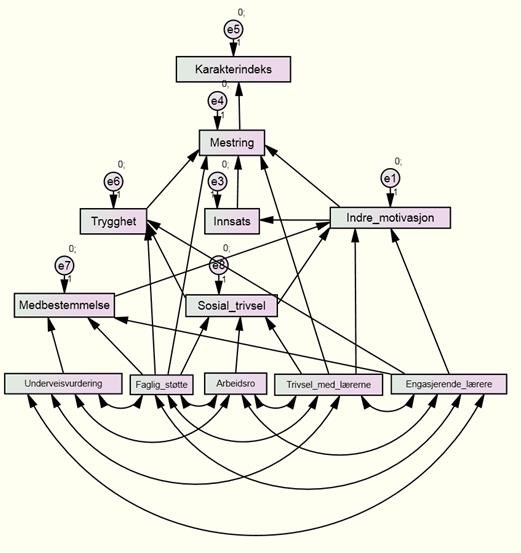 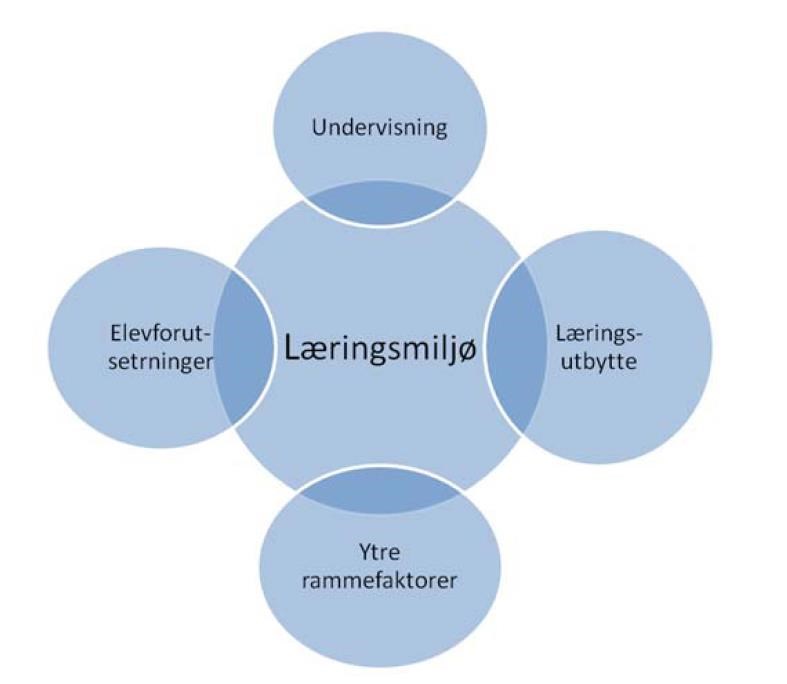 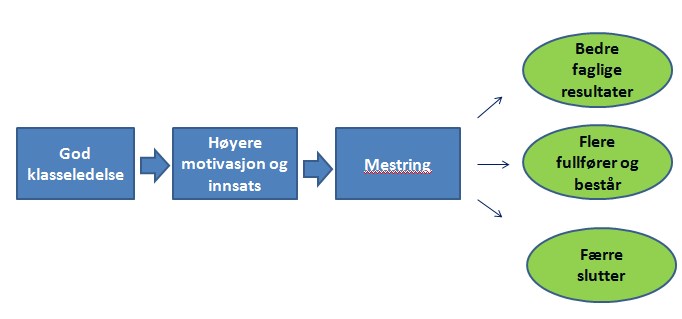 